DCMS Open Data Forum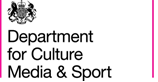 Monday 14th April, 14:00-16:00, BBC Media CentreTimeAgenda1.50-2pmARRIVALS Informal chat and introductions. DurationLead2pm INTRODUCTIONS, RECAP, EVENT FORMAT AND OBJECTIVESFollow-up from previous meetingEvent formatObjectives(10 minutes)Tom Knight (DCMS)2.10pmBACKGROUND- DCMS/Government Update-  Opportunities for sub-groups(10 minutes)Krisztina Katona (CabOff)2.20pm PresentationsBBC Open Data MoU(10 minutes)Bill Thompson (BBC)2.30pm                 Q&A and Discussion – inspiration, opportunities or implications?(15 minutes)Tom Knight (DCMS) 2.45pm Update from participant – Science Museum(10 minutes)Daniel Evans2.55pm                Q&A and Discussion – inspiration, opportunities or implications?(15 minutes)Tom Knight (DCMS) 3.10pmExperiences of the GLAM user group, and using open data more widely(15 minutes)Katelyn Rogers (Open Knowledge Foundation)3.25pm                Q&A and Discussion – inspiration, opportunities or implications?(15 minutes)Tom Knight (DCMS) 3.40pm - General Discussion on Open Data; opportunities, ideas and to pick up on items raised in the event introduction.(20 minutes)Tom Knight (DCMS) with Krisztina Katona (CabOff)4.00pm- AOB (ideas for future engagement/events)(5 minutes) Tom Knight (DCMS)